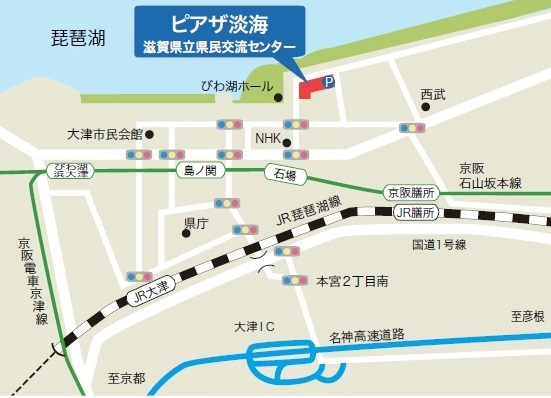 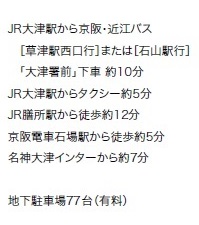 「外国にルーツを持つ子どもへの日本語指導者養成講座 Part12」8月20日（火）　申込書E-mail: mitsuda@s-i-a.or.jp　     FAX:０７７－５１０－０６０１ふりがな※名　　前ふりがな※名　　前所　属例）○○市加配教員、日本語指導員等例）○○市加配教員、日本語指導員等※住所〒　　　　　　　－
〒　　　　　　　－
〒　　　　　　　－
電話番号（必ず記入ください。）※住所〒　　　　　　　－
〒　　　　　　　－
〒　　　　　　　－
日中に連絡のつくお電話番号　E-mail：　　　　　　　＠E-mail：　　　　　　　＠E-mail：　　　　　　　＠＊どちらかに○をつけてください＊どちらかに○をつけてください＊今後、ＭＬ情報配信の希望（いずれかに○をご記入ください）　　　　　　　　　配信希望　　　希望しない　　　登録済＊今後、ＭＬ情報配信の希望（いずれかに○をご記入ください）　　　　　　　　　配信希望　　　希望しない　　　登録済＊今後、ＭＬ情報配信の希望（いずれかに○をご記入ください）　　　　　　　　　配信希望　　　希望しない　　　登録済当協会の会員（No.          ）・非会員当協会の会員（No.          ）・非会員　現在の子どもへの日本語　　　指導のお立場　○をつけてください。　現在の子どもへの日本語　　　指導のお立場加配教員（小学校、中学校）日本語講師（小学校、中学校、その他［　　　　　　　　　　］）母語支援員（滋賀県教育委員会登録、市町教育委員会登録、その他）ボランティアその他（具体的に：　　　　　　　　　　　　　　　　　　　　　）※　教材について「外国人児童生徒のためのJSL対話型アセスメントＤＬＡ」の教材（冊子、巻末資料（カード等）をお持ちですか？　１．持っている　　　２．持っていない＊「１．持っている」の方は、講座当日にご持参ください。　　巻末のカード類は、カードとして使える状態でご用意ください。※　個別の学習指導計画に　　　ついて個別の指導計画書１．作成している　　　２．作成していない　３．作成された計画書にもとづいて指導している。　　　　４．その他（　　　　　　　　　　　　　　　　　　　　　　　　　　）備考欄ご質問等がありましたらご記入ください。・受講票の送付および講座に必要ですので、「※印」は必ずご記入ください。　この個人情報については、原則当講座以外の目的では使用しません。・受講票の送付および講座に必要ですので、「※印」は必ずご記入ください。　この個人情報については、原則当講座以外の目的では使用しません。